Oudejaars avond bij ENPS, Yessssssssssssssssssssssssssssssssssss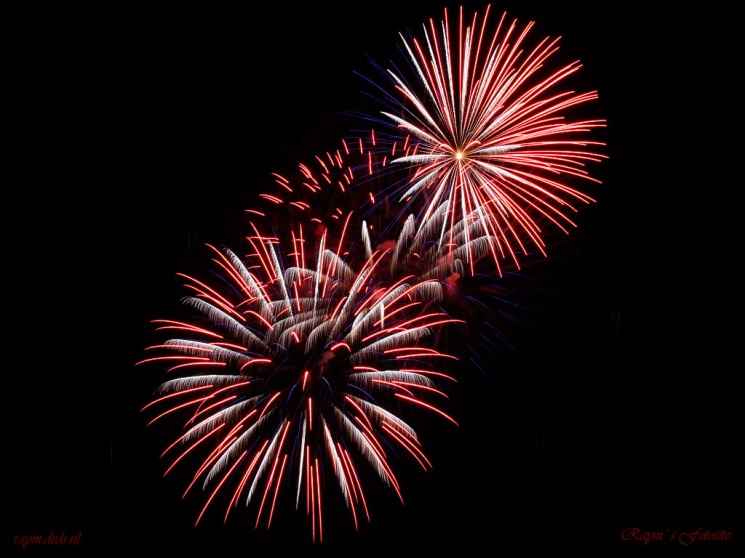 Met ENPS 2015 openen! Dat kan!Oudejaars avond valt dit jaar toch op woensdag? ENPS speelt op vrijdag, beetje raar wel.Nee hoor, is helemaal niet raar! Eigenlijk willen we proberen om hier een gewoonte van te maken!Uiteraard staat de top 2000 op en gaan we dit keer met de Eagles het nieuwe jaar in.Niet met deze song helaas  https://www.youtube.com/watch?v=tgbNymZ7vqYOok willen we van te voren een hapje eten (18:00 uur), er zijn een aantal mensen die een maaltijd gaan bereiden. Als je daarbij wil helpen, welkom!Voor het kaartgedeelte zijn de kosten voor leden en niet leden, 5 EURO tjes.Wij zullen daar oliebollen en bubbeltjes wijn van aanschaffen.Het eet gedeelte zal tussen de 10 en 15 EURO gaan kosten, hoeveel precies…. Weten we op de avond zelf.Uiteraard moet je je voor het eten van te voren aanmelden, voor het kaarten natuurlijk ook maar het spreekt voor zich dat een paar toevallige bezoekers die avond geen ramp is.Behalve ENPS’ers gaan we ook kijken of er mensen bij HIMBUV en ABK zijn, die willen meedoen.Aanmelden bij:m.franse5@chello.nl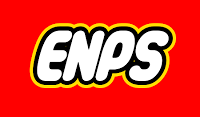 